Инструкции по противодействию терроризму и экстремизмуНастоящие Правила разработаны в соответствии с типовым положением «Об образовательном учреждении» и Уставом ОУ, а также Письмом Департамента государственной политики в образовании Министерства образования и науки Российской Федерации от 30.08.2005 года № 03-1572 «Об обеспечении безопасности в образовательном учреждении».Инструкции по противодействию терроризму и экстремизмуИНСТРУКЦИЯ № 1 по противодействию терроризму и экстремизму.Общие мероприятия по предупреждению террористических актов в образовательном учреждении.1.Всем сотрудникам и обучающимся знать положение ст. 9 гл. II Федерального закона «О борьбе с терроризмом» о том, что гражданским долгом каждого является оказание помощи правоохранительным органам в предупреждении, предотвращении и пресечении актов терроризма.2. Администрации школы и всем педагогам (учителям, воспитателям, преподавателям) знать самим и доводить до сведения обучающихся (в части их касающейся), требования руководящих документов по предупреждению и борьбе с терроризмом, таких как закон «О борьбе с терроризмом», Постановление Правительства РФ № 1040 «О мерах по противодействию терроризму», письма Министерства образования.3. Заместителю директора школы по воспитательной работе:- включать в годовые и месячные планы воспитательной работы проведение таких мероприятий, как встречи обучающихся, педагогов и всех сотрудников школы с сотрудниками правоохранительных органов (ФСБ, МВД, прокуратуры), вечера, диспуты и беседы на темы: «Сущность патриотизма и его проявление в наше время», «Дисциплинированность и бдительность – в чем выражается их взаимосвязь?», «Сущность терроризма», «Молодежные экстремистские организации и их опасность для общества», «Как террористы и экстремисты могут использовать подростков и молодежь в своих преступных целях?» и др.;- контролировать организацию и проведение таких мероприятий классными руководителями и другими педагогами.4. Классным руководителям и всем педагогам предупреждать, выявлять и решительно пресекать факты недисциплинированного поведения отдельных обучающихся, вовлечение их в экстремистские организации и реакционные религиозные секты с сотрудниками правоохранительных органов, путем взаимодействия с правоохранительными органами.ИНСТРУКЦИЯ № 2 по противодействию терроризму и экстремизму.Практические мероприятия по предотвращению актов терроризма в образовательном учреждении и на его территории.1. Зав. дир. по АХЧ  МБОУ «Многопрофильный лицей №30» Алиеву А.М. содержать в порядке подвальные и подсобные помещения, выходы на крышу и запасные выходы из здания учреждения, которые должны быть закрыты и опечатаны. Опечатаны должны быть также огнетушители и электрощиты. Ежедневно осуществлять контроль за состоянием этих объектов. Следить за освещением территории ОУ в темное время суток.2. Заместителю директора по ВР МБОУ «Многопрофильный лицей №30» Салаватовой А.Я. не реже одного раза в неделю проверять состояние учебных помещений (классов, кабинетов, библиотеки, спортивного зала). Контролировать выдачу ключей от учебных помещений педагогам и сдачу ключей по окончанию занятий и наведения порядка в учебных помещениях. Осуществлять контроль за работой дежурных педагогов.3. Постоянному составу школы прибывать на свои рабочие места за 10-15 минут до начала занятий с целью проверки их состояния на предмет отсутствия посторонних и подозрительных предметов и подготовки их к занятиям (работе).4. Педагогам, проводящим занятия в незакрепленных за ними учебных помещениях (классах, кабинетах и др.), расписываться в получении и сдачи ключей от них в специальной книге. Контролировать уборку учебного помещения после окончания занятий.5. Обучающимся пребывать в образовательное учреждение заблаговременно с целью своевременной подготовки к началу занятий.6. Дежурному педагогу вместе с дежурной группой своевременно, за 30 минут, пребывать на свое рабочее место и готовить их к работе (знакомиться с инструкцией, выявлять посторонние и подозрительные предметы).7. Заместителю руководителя по обеспечению безопасности, уполномоченному на решение задач в области ГО учреждения ежегодно планировать и проводить учения с руководящим составом учреждения и тренировки со всем личным составом образовательного учреждения по действиям при возникновении угрозы совершения террористического акта в помещениях и на территории образовательного учреждения.8. Дежурному педагогу:-инструктировать учащихся;- не пропускать в помещения учреждения обучающихся и сотрудников с подозрительной ручной кладью (тяжелые сумки, ящики, большие свертки и т.д.);- составлять списки сотрудников и обучающихся несвоевременно пребывающих на работу и занятия и представлять их заместителю директора по УВР для принятия соответствующих мер;9. Дежурному охраннику:- пропускать в здание образовательного учреждения сотрудников по списку, утвержденному директором образовательного учреждения при предъявлении документа удостоверяющего личность (паспорт), учащихся по их дневникам;- при пропуске на территорию образовательного учреждения автотранспортных средств, проверять соответствующие документы и характер ввозимых грузов;- особое внимание уделять проверке документов и цели прибытия лиц из других организаций, посещающих образовательное учреждение по служебным делам, делать соответствующие записи в книге посетителей;- ограничить пропуск в здание школы родственников и знакомых обучающихся (пропускать только с разрешения руководителей администрации, учителей, классных руководителей);- держать входные двери здания свободными для входа и выхода во время массового прибытия сотрудников и обучающихся на работу и занятия и убытия их после окончания работы и занятий. В остальное время суток входные двери должны находиться в запертом состоянии и открываться охранником по звонку посетителя;- после окончания рабочего дня регулярно обходить и проверять внутренние помещения образовательного учреждения и каждые два часа обходить прилегающую к учреждению территорию, обращать внимание на посторонние и подозрительные предметы;- обеспечить своевременный вывоз мусора с территории учреждения;- обо всех обнаруженных нарушениях немедленно докладывать руководителю учреждения или его заместителю по обеспечению безопасности и своим непосредственным начальникам в охранном предприятии.10. Каждый сотрудник и обучающийся образовательного учреждения обязан при обнаружении недостатков и нарушений, касающихся обеспечения безопасности в учреждении, незамедлительно сообщить об этом руководителю образовательного учреждения или его заместителю по обеспечению безопасности.ИНСТРУКЦИЯ № 3 по противодействию терроризму и экстремизму.Действия сотрудников образовательного учреждения при возникновении угрозы совершения террористического акта в здании школы и на его территорииСигналом для немедленных действий по предотвращения террористического актав образовательном учреждении и на его территории может стать обнаружение кем-либо из сотрудников или обучающихся подозрительного предмета (сумка, пакет, ящик, коробка, игрушка) с торчащими проводами, веревкой, изолентой, издающего подозрительные звуки (щелчки, тиканье часов), от которого исходит необычный запах, например, миндаля, хлора, аммиака. Такой предмет может оказаться взрывным устройством или быть начиненным отравляющими химическими веществами (ОХВ), или биологическими агентами (возбудителями опасных инфекций, типа сибирской язвы, натуральной оспы, туляремии и др.). Сигналом для немедленных действий может стать также поступление в учреждение угрозы по телефону или в письменном виде, захват террористами в заложники обучающихся и (или) сотрудников в здании учреждения или на его территории.Во всех этих случаях: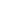 1. Руководитель образовательного учреждения или лицо его заменяющее немедленно сообщает о случившемся: в дежурную часть полиции по телефону 020 или 02. При обнаружении подозрительного предмета, взрывного устройства:- незамедлительно поставить в известность о случившемся доступного руководителя ОУ, который обязан сообщить о случившемся в территориальное подразделения МВД и другие необходимым службы.- зафиксировать время его обнаружения;- до прибытия оперативно-следственной группы дать указания сотрудникам не трогать подозрительный предмет, не предпринимать самостоятельных действий с ним, находиться от него (не приближаясь) на безопасном расстоянии;- уполномоченному на решение задач в области ГО и ЧС учреждения выставить оцепление из личного состава;- обеспечить возможность беспрепятственного прохода (проезда) к месту нахождения подозрительного предмета сотрудников и автомашин правоохранительных органов, скорой медицинской помощи, пожарной охраны, МЧС России, служб эксплуатации;- лицам, обнаружившим опасный или подозрительный предмет, до прибытия оперативно-следственной группы находиться на безопасном расстоянии от этого предмета в готовности дать показания, касающиеся случившегося;- в случае необходимости или по указанию правоохранительных органов или спецслужб руководитель или лицо, его заменяющее, подает команду для осуществления эвакуации личного состава согласно плану эвакуации.Необходимо помнить! Внешний вид предмета может скрывать его настоящее значение. В качестве камуфляжа для взрывных устройств используются обычные бытовые предметы: сумки, пакеты, коробки (из под конфет), банки из под пива (колы), игрушки и т.д.)2. При поступлении угрозы по телефону:- не оставлять без внимания ни одного подобного сигнала;- сотруднику или обучающемуся, получившему это сообщение, надо постараться дословно запомнить разговор и зафиксировать его на бумаге, отметить точное время начала разговора и его окончания;- запомнить и записать особенности речи звонившего. Голос громкий или тихий, низкий или высокий. Темп речи (быстрый или медленный). Произношение - отчетливое, искаженное, с заиканием, шепелявое, с акцентом. Манера речи (развязная, с нецензурными выражениями);- отметить звуковой фон (шум автомашин, железнодорожного транспорта, звук теле-радио аппаратуры). Это поможет правоохранительным органам и спецслужбам быстрее задержать преступника- немедленно доложить об этом руководителю образовательного учреждения или лицу, его заменяющее, для принятия соответствующих мер (немедленной эвакуации) и сообщения о поступившей угрозе в правоохранительные органы и в окружное управление образования;3. При получении угрозы в письменном виде:- обращаться с полученным документом предельно осторожно: поместить его в чистый полиэтиленовый пакет, ничего не выбрасывая (конверт, все вложения);- постараться не оставлять на документе отпечатков своих пальцев;- представить полученный документ руководителю учреждения или лицу, его замещающего, для сообщения и последующей передачи документа в правоохранительные органы. людей, животных и птиц, подвергшихся их воздействию;4. Для обнаружения угрозы химического или биологического терроризмаа) Помнить, что установить факты применения в террористических целях химических веществ и биологических агентов можно лишь по внешним признакам:- рассыпанным подозрительным порошкам и разлитым жидкостям;- изменения цвета и запаха (вкуса) воздуха, воды, продуктов питания;- появлению отклонений в поведение- появление на территории образовательного учреждения подозрительных лиц и т.д.Поэтому важнейшим условием своевременного обнаружения угрозы применения террористами отравляющих химических веществ и биологических агентов (токсичных гербицидов и инсектицидов, необычных насекомых и грызунов) является наблюдательность и высокая бдительность каждого сотрудника и учащихся;б) При обнаружении или установления фактов применения химических и биологических веществ ОУ или на его территории немедленно об этом сообщать руководителю ОУ или лицу его замещающего, в правоохранительные органы и органы ГОЧС города Махачкалав) В случае реального поражения химическим веществом, пострадавшего немедленно вывести (вынести) на свежий воздух и оказать ему первую медицинскую помощь (обеспечить тепло и покой, при необходимости – промывания желудка, кислородное или искусственное дыхание, прием необходимых медицинских препаратов), а также направить пострадавшего в медицинское учреждение. Эти мероприятия проводит санитарное звено формирования ГО под руководством медицинского работника учреждения (врача, медсестры);г) При возникновении опасности эпидемии или воздействия биологических агентов необходимо максимально сократить контакты с другими людьми, прекратить посещения общественных мест, не выходить без крайней необходимости на улицу (выходить только в средствах индивидуальной защиты, хотя бы простейших: ватно-марлевые повязки, наглухо застегнутая верхняя одежда с капюшоном, сапоги, перчатки).5. Оказавшись в заложниках в помещениях образовательного учреждения, обучающиеся и сотрудники должны:- помнить: ваша цель – остаться в живых;- сохранять выдержку и самообладание;- не пререкаться с террористами, выполнять их требования;- на все действия спрашивать разрешения у бандитов;- при возможности, например, если есть мобильный телефон, сообщить о случившемся в полицию, руководителю ОУ, родственникам;- не допускать никаких действий, которые могут спровоцировать террористов к применению оружия и привести к человеческим жертвам;- помнить, что получив сообщение о вашем захвате, спецслужбы уже начали действовать и предпримут все необходимое для вашего освобождения:- при проведении операции по вашему освобождению, ни в коем случае не бежать навстречу сотрудникам спецслужб или от них, так как они могут принять вас за преступников;- по возможности держаться дальше от проемов двери и окон, лежать лицом вниз, закрыв голову руками и не двигаться.6. Обучающимся и сотрудникам, которым стало известно о готовящемся или совершенном террористическом акте или ином преступлении, немедленно сообщать об этом руководству ОУ и правоохранительные органы.